Tuyên dương học sinh tiêu biểu Tháng 9 năm học  2022-2023.Thực hiện chương tình công tác Đội và phong trào Thiếu nhi năm học 2022-2023, nhằm biểu dương những cố gắng, nỗ lực của các em học sinh trong học tập và rèn luyện suốt 4 tuần học, thứ hai đầu tháng tiếp theo, liên đội trường Tiểu học Giang Biên tổ chức tuyên dương và khen thưởng những em học sinh tiêu biểu trong buổi sinh hoạt dưới cờ. Mỗi lớp lựa chọn những em học sinh tiêu biểu. Mỗi bạn được thưởng 02 quyển vở. Món quà tuy không lớn nhưng nó là nguồn động viên để các em học sinh ra sức thi đua học tập tốt, rèn luyện chăm, làm nhiều việc tốt, việc có ích, đồng thời để việc khen thưởng tạo động lực, có sức lan tỏa tới các em thiếu niên, nhi đồng trong toàn Liên đội. Ba mươi ba bông hoa đẹp nhất trong tháng 9 tỏa ngát hương thơm góp phần tạo nên rừng hoa đẹp trường Tiểu học Giang Biên.
          Chúc các em sẽ cố gắng, nỗ lực hơn nữa trong học tập và rèn luyện để có thành tích cao trong năm học 2022-2023.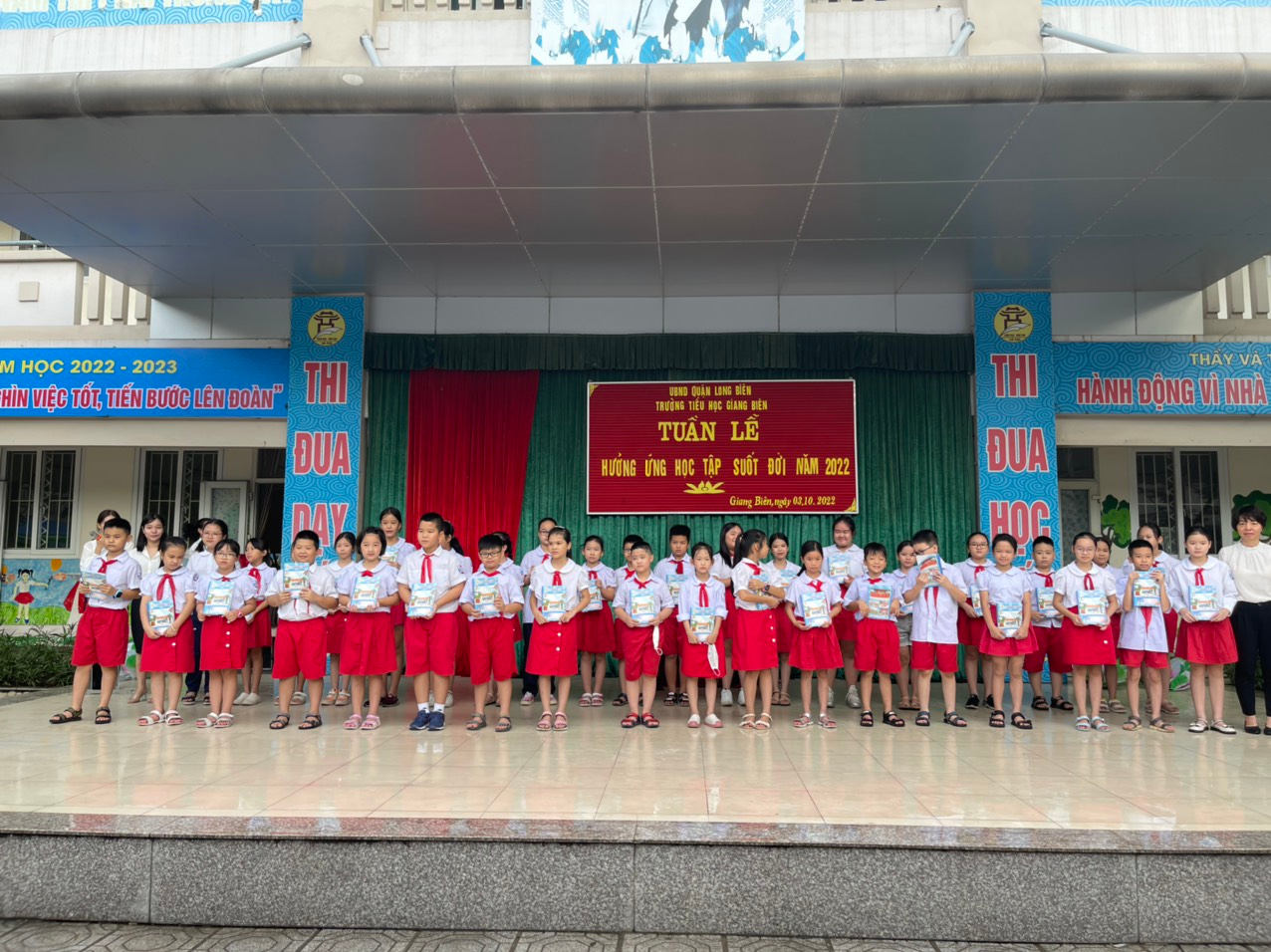 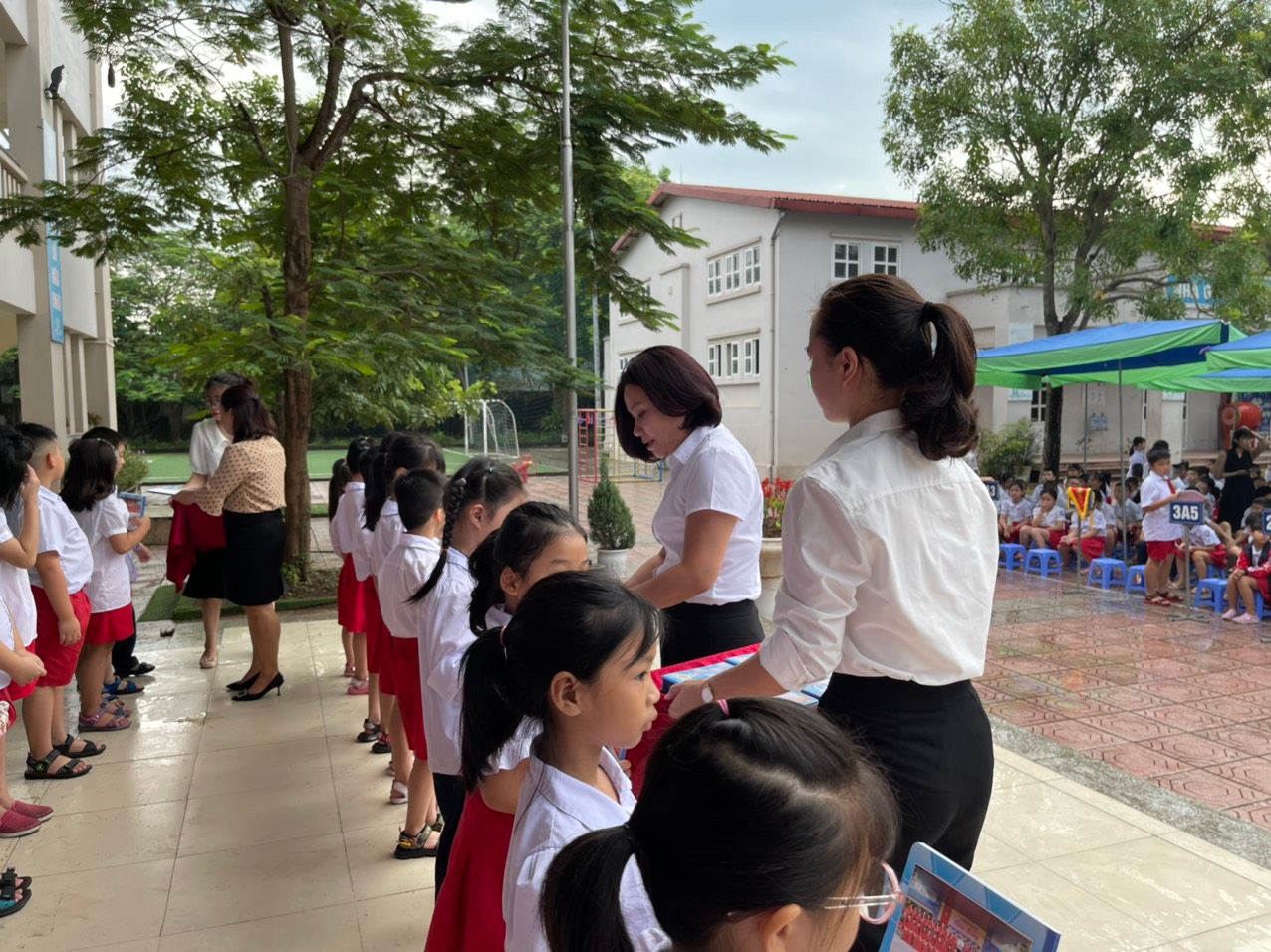 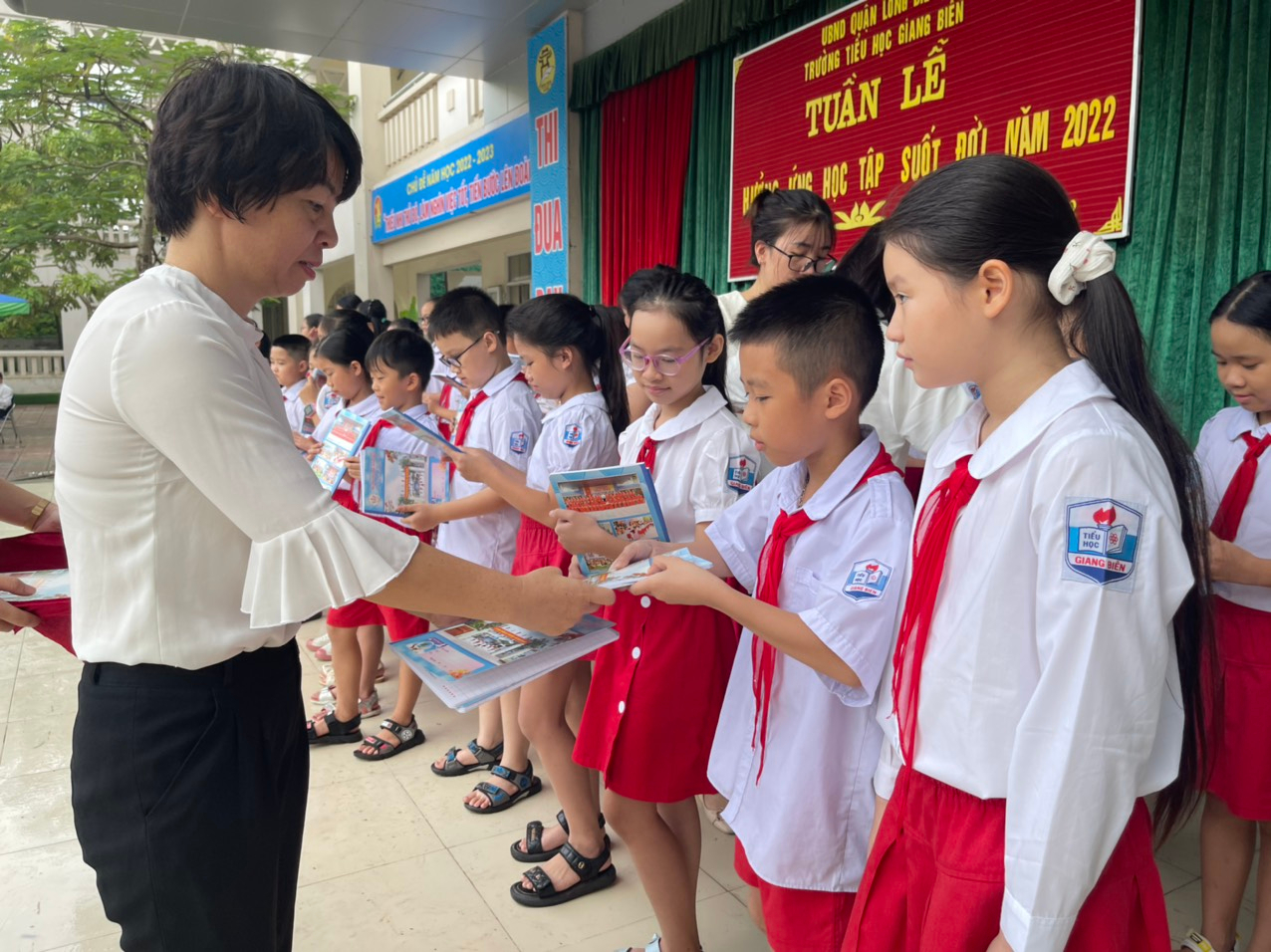 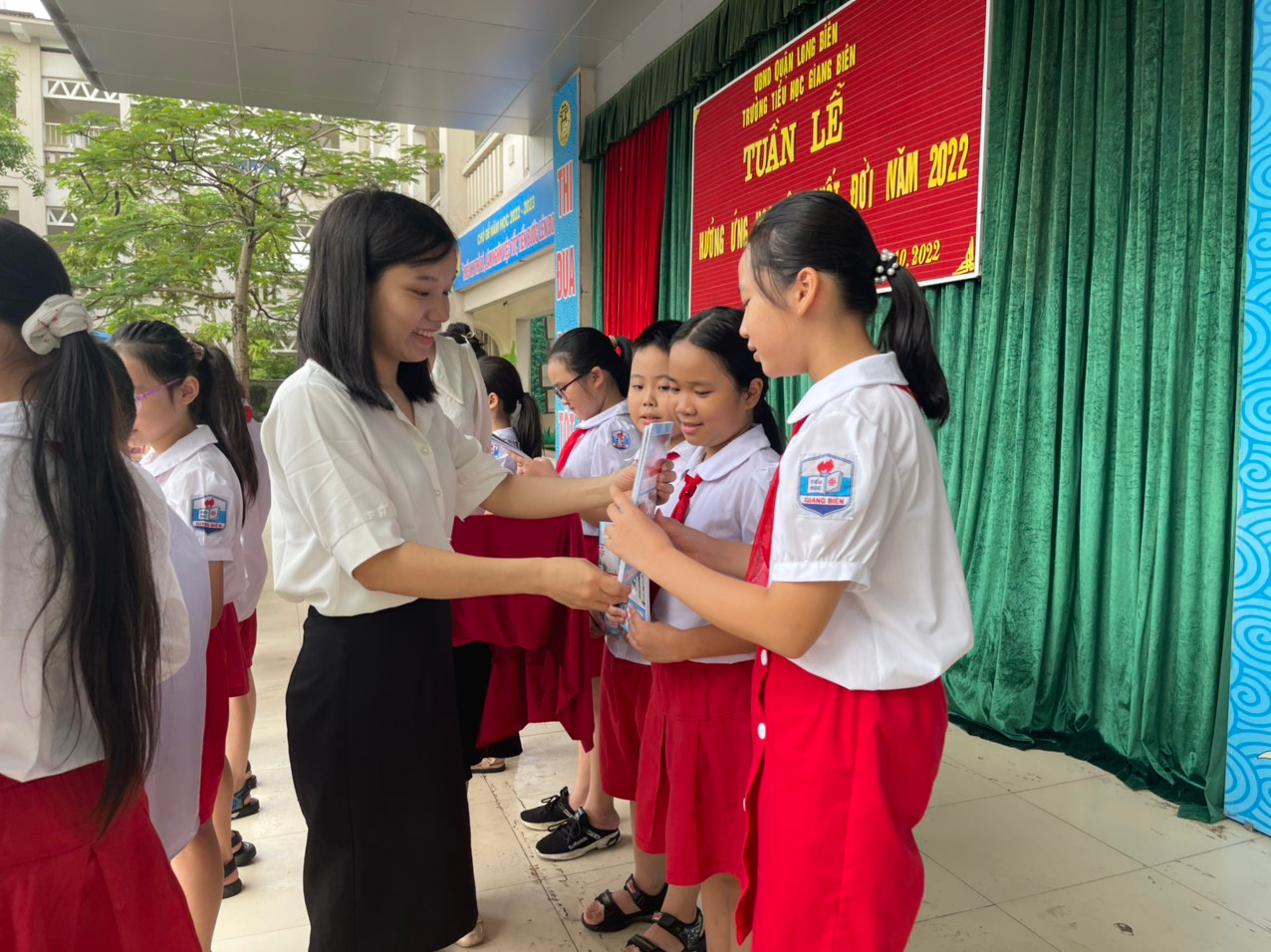 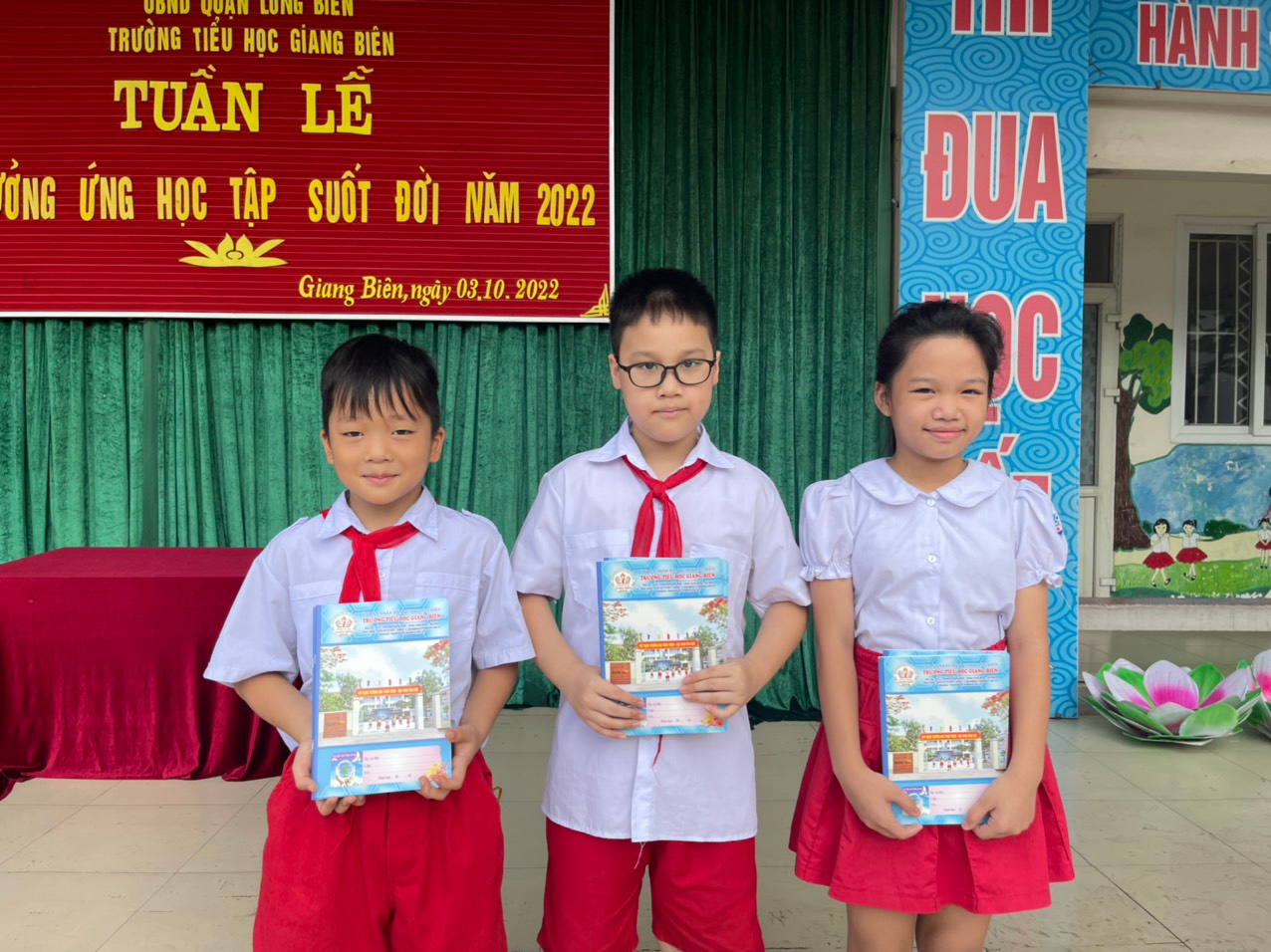 